		Civitas Academy Bulletin15/01/18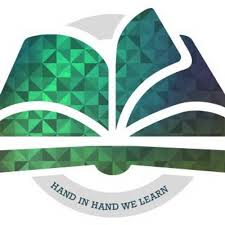 Welcome from Mr WiederFirst of all, I would like to thank everybody in the school community for the warm welcome that I have received since joining the school. In my visits to the classrooms, I have been really impressed with the children and seeing them try their best with their learning. It has been great to see how hard the staff work to create a safe and stimulating environment for the children to learn in.Last week in assemblies we discussed about how to keep safe in the local community. We have talked about how to keep safe in school and the importance of crossing roads safely. This week the focus will be on democracy and the rule of law. Children will be finding out about how they can live in a peaceful society. Question and Answer SessionA reminder that I will be hosting a question and answer session for parents and carers on Monday 15th January at 2:45pm. If anyone is unable to make it, but has a question that they would like an answer to, then please email the school office with it. In the next bulletin, I am planning to produce a summary of what was discussed and include a response to any emails sent before Tuesday 16th January. I intend to make these sessions happen on a half termly and would appreciate any feedback on what times work best for you.Staffing UpdateA new teacher has been appointed for Matilda Class. Miss Bowen will be starting at Civitas this week.Curriculum Meetings/ WebsiteI am in the process of updating the website. Over the next few weeks more content will be added. If anyone was unable to make the curriculum meeting for their child, this will soon be on the Civitas website.Breakfast/ After School Club A reminder from the office team that all bookings should be completed online using Tucasi.P.E. KitsP.E. lesson for years 1 and 2 will be taking place on Fridays. Please ensure that your child has the correct P.E. kit with them on this day. The P.E. kit consists of a T-shirt in their house colour and black shorts. Plimsolls or trainers may be worn.